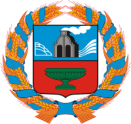 СЧЕТНАЯ  ПАЛАТА  АЛТАЙСКОГО  КРАЯ656035,  г. Барнаул,  Ленина пр-т, 59  Тел. (385-2) 24-47-29, факс 24-76-25(27)Е-mail: holav@alregn.ru, ach22@mail.ru		З А К Л Ю Ч Е Н И Е24.05.2018                                                                                                   № 123/П/410НА ОТЧЕТ ОБ ИСПОЛНЕНИИ БЮДЖЕТА ТЕРРИТОРИАЛЬНОГО ФОНДА ОБЯЗАТЕЛЬНОГО МЕДИЦИНСКОГО СТРАХОВАНИЯ АЛТАЙСКОГО КРАЯ ЗА 2017 ГОДОбщие положенияЗаключение Счетной палаты Алтайского края по результатам проверки отчета об исполнении бюджета Территориального фонда обязательного медицинского страхования Алтайского края за 2017 год подготовлено в соответствии с Бюджетным кодексом Российской Федерации, законами Алтайского края от 3 сентября 2007 года № 75-ЗС «О бюджетном процессе и финансовом контроле в Алтайском крае» и от 10 октября 2011 года № 123-ЗС «О Счетной палате Алтайского края».Годовой отчет об исполнении бюджета Территориального фонда обязательного медицинского страхования Алтайского края представлен Правительством Алтайского края с соблюдением установленного срока, в полном объеме с учетом требований действующего законодательства. Общие итоги исполнения бюджета Территориального фонда обязательного медицинского страхования Алтайского края за 2017 годЗаконом Алтайского края от 30 ноября 2016 года № 86-ЗС «О бюджете Территориального фонда обязательного медицинского страхования Алтайского края на 2017 год и на плановый период 2018 и 2019 годов» (далее – Закон о бюджете) утверждены основные характеристики бюджета Территориального фонда обязательного медицинского страхования Алтайского края (далее – Территориальный фонд) на 2017 год по доходам и расходам в сумме     25 389 476,1 тыс. рублей. Бюджет Территориального фонда утвержден сбалансированным.В связи с уменьшением поступлений из Федерального фонда обязательного медицинского страхования (далее – Федеральный фонд) субвенций, направляемых в бюджеты территориальных фондов обязательного медицинского страхования на финансовое обеспечение организации обязательного медицинского страхования на территориях субъектов Российской Федерации, и увеличением межбюджетных трансфертов, передаваемых бюджетам территориальных фондов обязательного медицинского страхования на осуществление единовременных выплат медицинским работникам в Закон о бюджете внесены изменения законами Алтайского края от 21 декабря 2016 года № 99-ЗС и от 7 декабря 2017 года № 98-ЗС в том числе в основные характеристики бюджета Территориального фонда на 2017 год. В результате доходы и расходы бюджета Территориального фонда уменьшены на      1 109 688,9 тыс. рублей и запланированы в объеме 24 279 787,2 тыс. рублей.Фактически в 2017 году поступило доходов 24 660 496,3 тыс. рублей, расходы составили 24 863 937,6 тыс. рублей, бюджет Территориального фонда за 2017 год исполнен с дефицитом в сумме 203 441,3 тыс. рублей за счет уменьшения остатков денежных средств на счетах Территориального фонда на конец года по сравнению с остатками на начало года. Остаток денежных средств на счетах Территориального фонда в органе Федерального казначейства по состоянию на   1 января 2017 года составлял 296 854,5 тыс. рублей, на 1 января 2018 года – 93 413,2 тыс. рублей, в том числе: 31 134,4 тыс. рублей – субвенции из Федерального фонда на финансовое обеспечение организации обязательного медицинского страхования;           46 577,6 тыс. рублей – средства нормированного страхового запаса на финансовое обеспечение мероприятий по организации дополнительного профессионального образования медицинских работников по программам повышения квалификации, а также по приобретению и проведению ремонта медицинского оборудования; 12,7 тыс. рублей – единовременные компенсационные выплаты медицинским работникам; 15 688,5 тыс. рублей – неналоговые доходы. Исполнение бюджета Территориального фонда по доходамВ перечень главных администраторов доходов бюджета Территориального фонда включены Территориальный фонд и Федеральная антимонопольная служба. Бюджет Территориального фонда по доходам за 2017 год исполнен в сумме 24 660 496,3 тыс. рублей или 101,6 % к годовому плану. Перевыполнение плана сложилось в связи с поступлением непланируемых неналоговых доходов (денежных взысканий, налагаемых в возмещение ущерба), межбюджетных трансфертов из бюджетов Территориальных фондов обязательного медицинского страхования других регионов за медицинскую помощь, оказанную в Алтайском крае застрахованным лицам других территорий, и дополнительных поступлений межбюджетных трансфертов из бюджета Федерального фонда на единовременные компенсационные выплаты медицинским работникам. К уровню 2016 года поступления доходов в бюджет Территориального фонда увеличились на 1 298 973,9 тыс. рублей или на 5,6 %.Показатели объемов поступлений доходов в бюджет Территориального фонда приведены в таблице:                                                                                                                                 тыс. рублейВ структуре доходов безвозмездные поступления составляют 99,7 %, налоговые и неналоговые доходы – 0,3 %.Безвозмездные поступления в бюджет Территориального фонда в 2017 году составили 24 579 952,5 тыс. рублей, или 101,2 % к утвержденному годовому плану. По сравнению с 2016 годом поступления увеличились на 1 291 999,6 тыс. рублей  (5,5 %). Из краевого бюджета межбюджетные трансферты на финансовое обеспечение дополнительных видов и условий оказания медицинской помощи, не установленных базовой программой ОМС, поступили в запланированном объеме –                       45 101,0 тыс. рублей, рост по сравнению с прошлым годом составил 4,8 %.Из Федерального фонда поступило 24 249 686,2 тыс. рублей, что на                     15 000,0 тыс. рублей (0,06 %) больше утвержденных бюджетных назначений, в том числе:	– субвенции бюджетам территориальных фондов обязательного медицинского страхования на финансовое обеспечение организации обязательного медицинского страхования на территориях субъектов Российской Федерации (в рамках базовой программы ОМС) – 24 150 686,2 тыс. рублей (100,0 % к плану). Рост к уровню 2016 года составил 5,4 % в связи с увеличением среднего подушевого норматива финансирования, предусмотренного Программой государственных гарантий бесплатного оказания медицинской помощи, утвержденной Постановлением Правительства с 8 438,9 рубля в 2016 году до 8 896 рублей в 2017 году, и, как следствие, увеличением подушевого норматива на финансовое обеспечение Территориальной программы ОМС, установленного постановлением Администрации Алтайского края с 9 536,3 рубля в 2016 году до 10 016,9 рубля в 2017 году, численность застрахованного населения увеличилась незначительно – на 0,2 тыс. человек;	– межбюджетные трансферты, передаваемые бюджетам Территориальных фондов обязательного медицинского страхования на осуществление единовременных выплат медицинским работникам – 99 000,0 тыс. рублей, что составило 117,8 % утвержденных бюджетных ассигнований и 112,2 % к объему    2016 года в связи с дополнительной потребностью в компенсационных выплатах. В 2017 году из бюджетов Территориальных фондов обязательного медицинского страхования других регионов в бюджет Территориального фонда поступило 329 244,9 тыс. рублей за медицинскую помощь, оказанную в Алтайском крае застрахованным лицам других территорий, что на 22 322,9 тыс. рублей (7,3 %) больше, чем в 2016 году.Доходы Территориального фонда от возврата остатков субсидий, субвенций и иных межбюджетных трансфертов, имеющих целевое назначение, прошлых лет, в 2017 году поступили на 3 023,5 тыс. рублей или 71,8 % выше уровня прошлого года и составили 7 234,2 тыс. рублей, в том числе 7 215,4 тыс. рублей – от возврата медицинскими работниками части единовременной компенсационной выплаты в связи с расторжением трудового договора до истечения пяти лет; 18,8 тыс. рублей – от возврата субсидий, субвенций и иных межбюджетных трансфертов, имеющих целевое значение, прошлых лет.Из бюджета Территориального фонда в бюджет Федерального фонда в        2017 году осуществлен возврат остатков субсидий, субвенций и иных межбюджетных трансфертов, имеющих целевое назначение, прошлых лет, в сумме 51 313,8 тыс. рублей, в том числе: остаток межбюджетных трансфертов прошлых лет на осуществление единовременных выплат медицинским работникам –       7 205,5 тыс. рублей, остаток иных межбюджетных трансфертов прошлых лет на дополнительное финансовое обеспечение оказания специализированной, в том числе высокотехнологичной медицинской помощи, включенной в базовую программу обязательного медицинского страхования – 44 108,3 тыс. рублей. Налоговые и неналоговые доходы поступили в бюджет Территориального фонда в сумме 80 543,8 тыс. рублей. По сравнению с 2016 годом поступление указанных доходов увеличилось на 6 974,3 тыс. рублей (на 9,5 %) в связи с ростом поступлений от денежных взысканий, налагаемых в возмещение ущерба, причиненного в результате незаконного или нецелевого использования бюджетных средств на 4 834,8 тыс. рублей (на 60,8 %) по результатам проверок Территориальным фондом медицинских организаций, прочих поступлений от денежных взысканий (штрафов) и иных сумм в возмещение ущерба – на              1 668,5 тыс. рублей (на 2,3 %) по результатам контроля страховыми медицинскими организациями объемов, сроков, качества и условий предоставления медицинской помощи медицинскими организациями. Исполнение бюджета Территориального фонда по расходамРасходы бюджета Территориального фонда за 2017 год составили 24 863 937,6 тыс. рублей, или 99,9 % к уточненным бюджетным назначениям и   106,4 % к уровню 2016 года.Исполнение бюджета Территориального фонда по расходам представлено в таблице:                                                                                                                               тыс. рублей       Общегосударственные вопросы В разделе «Общегосударственные вопросы» отражены расходы на выполнение управленческих функций Территориального фонда.  Объем расходов на выполнение управленческих функций в 2017 году составил                        142 864,2 тыс. рублей или 91,4 % утвержденных бюджетных назначений. Бюджетные назначения не исполнены вследствие снижения стоимости поставленных товаров выполненных работ (услуг) по итогам проведенных конкурентных способов закупки, несостоявшихся процедур, экономии фонда оплаты труда и взносов по обязательному социальному страхованию в связи с временной нетрудоспособностью работников. Объем средств, направленных на выполнение управленческих функций, как и в 2016 году, составляет 0,6 % от объема поступивших доходов Территориального фонда.   Здравоохранение По данному разделу на 2017 год предусмотрены расходы бюджета Территориального фонда на исполнение Территориальной программы обязательного медицинского страхования (далее – Территориальная программа ОМС) в составе Территориальной программы государственных гарантий бесплатного оказания гражданам медицинской помощи и расходы на финансовое обеспечение мероприятий по организации дополнительного профессионального образования медицинских работников по программам повышения квалификации, а также по приобретению и проведению ремонта медицинского оборудования за счет средств нормированного страхового запаса Территориального фонда. Законом о бюджете (с изменениями) расходы по разделу                                       09 «Здравоохранение» утверждены в сумме 24 039 491,5 тыс. рублей. Уточненной бюджетной росписью бюджетные назначения утверждены в сумме 24 628 126,5 тыс. рублей, что на 588 635,0 тыс. рублей (на 2,4 %) больше сумм, утвержденных Законом о бюджете, в том числе:  328717,3 тыс. рублей  – за счет поступления из бюджетов Территориальных фондов обязательного медицинского страхования других регионов за медицинскую помощь, оказанную в Алтайском крае застрахованным лицам других территорий;                            75 565,3 тыс. рублей – расходы по организации дополнительного профессионального образования медицинских работников по программам повышения квалификации, а также по приобретению и проведению ремонта медицинского оборудования за счет остатка неиспользованного нормированного страхового запаса на эти мероприятия на начало года и нормированного страхового запаса, сформированного в 2017 году за счет прочих поступлений денежных взысканий (штрафов) и иных сумм в возмещение ущерба по результатам контроля страховыми медицинскими организациями объемов, сроков, качества и условий предоставления медицинской помощи медицинскими организациями;  184 352,4 тыс. рублей – за счет имеющегося на начало года остатка. В соответствии со статьей 5 Закона о бюджете соответствующие изменения вносились в сводную бюджетную роспись без внесения соответствующих изменений в Закон о бюджете.Фактическое исполнение по разделу «Здравоохранение» составило 24 622 073,4 тыс. рублей или 99,97 % плановых бюджетных назначений, утвержденных бюджетной росписью. К уровню прошлого года рост составил     6,4 %, или 1 473 465,6 тыс. рублей.Расходы на финансовое обеспечение организации обязательного медицинского страхования на территории субъекта Российской Федерации за 2017 год составили 24 546 508,2 тыс. рублей (99,98 % утвержденных уточненных бюджетных ассигнований), в том числе на финансовое обеспечение дополнительных видов и условий оказания медицинской помощи, не установленных базовой программой ОМС – 45 101,0 тыс. рублей.Расходы на финансовое обеспечение мероприятий по организации дополнительного профессионального образования медицинских работников по программам повышения квалификации, а также по приобретению и проведению ремонта медицинского оборудования за счет нормированного страхового запаса Территориального фонда составили 75 565,2 тыс. рублей (100,0 % утвержденных бюджетных ассигнований), в том числе: на мероприятия по организации дополнительного профессионального образования медицинских работников по программам повышения квалификации – 2 198,9 тыс. рублей; на приобретение и ремонт медицинского оборудования 71 979,8 тыс. рублей и 1 386,5 тыс. рублей соответственно.	Территориальная программа государственных гарантий бесплатного оказания гражданам медицинской помощи в 2017 годуТерриториальная программа ОМС утверждена постановлением Администрации Алтайского края от 30 декабря 2016 года № 457 «Об утверждении Территориальной программы государственных гарантий бесплатного оказания гражданам медицинской помощи на 2017 год и на плановый период 2018 и 2019 годов» в составе Территориальной программы государственных гарантий бесплатного оказания гражданам медицинской помощи. Территориальная программа ОМС разработана в соответствии с Программой государственных гарантий бесплатного оказания гражданам медицинской помощи на 2017 год и на плановый период 2018 и 2019 годов, утвержденной Постановлением Правительства Российской Федерации от              19 декабря 2016 года № 1403. 	Администрацией Алтайского края стоимость Территориальной программы ОМС в составе Территориальной программы государственных гарантий бесплатного оказания гражданам медицинской помощи на 2017 год утверждена в сумме 24 039 491,5 тыс. рублей или на 1 161 365,6 тыс. рублей (на 5,1 %) больше, чем на 2016 год. Фактически на реализацию Территориальной программы ОМС направлено 24 217 790,9 тыс. рублей.	Подушевой норматив на финансовое обеспечение организации обязательного медицинского страхования за счет субвенции Федерального фонда утвержден в размере 10 016,9 рубля в расчете на одно застрахованное лицо, в том числе на финансовое обеспечение медицинской помощи – 9 952,07 рубля, на обеспечение выполнения территориальными фондами обязательного медицинского страхования своих функций – 64,83 рубля, и соответствует среднему подушевому нормативу, утвержденному Постановлением Правительства Российской Федерации от 19 декабря 2016 года № 1403. Территориальная программа ОМС на 2017 год утверждена бездефицитной. 	Численность застрахованного в Алтайском крае населения в 2017 году по сравнению с прошлым годом увеличилась на 0,2 тыс. человек и составила      2411,0 тыс. человек.Фактически подушевой норматив финансового обеспечения Территориальной программы ОМС составил 10 026,0 рубля на одного застрахованного, что на 73,93 рубля выше утвержденного в связи с тем, что объем медицинской помощи на одно застрахованное лицо фактически сложился выше нормативного по медицинской помощи, оказанной в стационарных условиях  – на 0,010059 случаев госпитализации, медицинской помощи, оказанной в амбулаторных условиях с профилактической целью – на 0,072 посещения, по поводу заболевания – на 0,006 обращений, оказанной в дневных стационарах – на 0,0036 случая лечения на одно застрахованное лицо.Фактический объем медицинской помощи в амбулаторных условиях, оказываемой в неотложной форме, сложился ниже утвержденного норматива на 0,08 посещения на одно застрахованное лицо и по скорой медицинской помощи вне медицинской организации – на 0,004 вызова.  	Расходы медицинских организаций на оказание медицинской помощи в рамках Территориальной программы ОМС в 2017 году по сравнению с                2016 годом возросли на 3,9 %, или на 890 174,8 тыс. рублей и составили 23 656 719,8 тыс. рублей. В структуре расходов удельный вес расходов на оплату труда (с начислениями) составляет 65,4 %, медицинского оборудования – 0,3 %, медикаментов и перевязочных средств – 7,9 %, продуктов питания – 1,7 %, химпосуды и химреактивов – 3,1 %, прочих материальных запасов – 9,5 %, медицинского инструментария – 0,5 %, работ, услуг (коммунальные, транспортные услуги, содержание имущества и др.) – 8,8 %, другие расходы –    2,8 %. Межбюджетные трансферты общего характера бюджетам бюджетной системы Российской ФедерацииПо данному разделу предусмотрены расходы бюджета Территориального фонда на единовременные компенсационные выплаты медицинским работникам.В целях осуществления единовременных компенсационных выплат медицинским работникам, предусмотренных Федеральным законом от 29 ноября 2010 года № 326-ФЗ «Об обязательном медицинском страховании в Российской Федерации», Алтайскому краю распоряжением Правительства Российской Федерации от 22 декабря 2016 года    № 2772-р предусмотрены ассигнования в сумме 84 000,0 тыс. рублей. На указанные цели из Федерального фонда средства поступили в сумме 99 000,0 тыс. рублей по заявкам Министерства здравоохранения Алтайского края исходя из фактической потребности. Порядок осуществления в 2017 году единовременных компенсационных выплат отдельным категориям медицинских работников в сельских населенных пунктах, рабочих поселках, поселках городского типа утвержден постановлением Правительства Алтайского края от 2 мая 2017 года № 144. Финансовое обеспечение расходов осуществляется за счет иных межбюджетных трансфертов, предоставляемых бюджету Территориального фонда из бюджета Федерального фонда для последующего их перечисления в краевой бюджет, и средств краевого бюджета в соотношении 60 и 40 % соответственно.Результаты проверки и анализа бюджетной отчетности Территориального фонда за 2017 год.Анализ полноты и достоверности отчета об исполнении бюджета территориального государственного внебюджетного фондаГодовая отчетность об исполнении бюджета территориального государственного внебюджетного фонда за 2017 год Территориальным фондом представлена в соответствии с перечнем и формами годовой бюджетной отчетности об исполнении консолидированного бюджета бюджетной системы Российской Федерации, установленными Инструкцией о порядке составления и представления годовой, квартальной и месячной отчетности об исполнении бюджетов бюджетной системы Российской Федерации, утвержденной приказом Министерства финансов Российской Федерации от 28 декабря 2010 года № 191н. Валюта баланса исполнения консолидированного бюджета бюджетной системы Российской Федерации и бюджета территориального государственного внебюджетного фонда на начало года без изменений: остатки по счетам на начало 2017 года соответствуют остаткам на конец 2016 года.Состояние дебиторской и кредиторской задолженностиДебиторская задолженность возросла по сравнению с прошлым годом в 3,7 раза и на 1 января 2018 года составила 3 484,1 тыс. рублей, из них дебиторская задолженность по авансовым платежам увеличилась в 14,3 раза и составила 2 741,5 тыс. рублей; дебиторская задолженность по ущербу и иным доходам не изменилась и составила 742,6 тыс. рублей.  В составе дебиторской задолженности по авансовым платежам на 1 января 2018 года числилась задолженность:- по авансовым перечислениям краевому бюджету по межбюджетным трансфертам на единовременные компенсационные выплаты медицинским работникам в сумме 649,8 тыс. рублей, рост по сравнению с началом года в          5,3 раза в связи с возвратом части единовременной компенсационной выплаты медицинскими работниками, расторгнувшим трудовой договор до истечения пятилетнего срока; - по перечислениям медицинским организациям средств нормированного страхового запаса на реализацию мероприятий по приобретению медицинского оборудования в сумме 1986,0 тыс. рублей в связи с тем, что медицинской организацией средства поставщику не перечислены, так как поставленное им медицинское оборудование не соответствовало техническим требованиям, установленным в договоре поставки, медицинской организацией направлено исковое заявление в Арбитражный суд о замене медицинского оборудования (на начало года задолженность отсутствовала); - оплата за подписку на периодические издания на 1 квартал 2018 года – 105,3 тыс. рублей.Дебиторская задолженность по расчетам по ущербу и иным доходам в сумме 742,6 тыс. рублей в полной сумме является просроченной, числится с     2015 года и состоит из сумм предварительных оплат, не возвращенных поставщиками после расторжения договоров за недопоставку периодических изданий (ООО «Издательский дом «Деловая и профессиональная литература»), за поставку некачественных картриджей (ООО «ИТ-Комплекс») с учетом компенсации расходов по уплате госпошлины. Оба должника находятся в стадии ликвидации, исполнительные листы о взыскании просроченной задолженности судебными приставами возвращены Территориальному фонду в связи с невозможностью установить место нахождения должников.Дебиторская задолженность по расчетам по платежам в бюджеты на                1 января 2018 года отсутствовала.   Кредиторская задолженность по сравнению с прошлым годом снизилась на 197 233,7 тыс. рублей (на 86,3 %) и на 1 января 2018 года составила          31 258,7 тыс. рублей. Из общей суммы кредиторской задолженности 99,6 % занимают расчеты по поступлениям от других бюджетов бюджетной системы РФ – 31 147,2 тыс. рублей, в том числе: остаток субвенции на финансовое обеспечение обязательного медицинского страхования в связи с возвратом средств страховыми медицинскими организациями в соответствии с установленным законодательством порядком – 31 134,4 тыс. рублей; остаток межбюджетных трансфертов на единовременные компенсационные выплаты медицинским работникам, связанный с возвратом части выплаты в бюджет Территориального фонда в связи с расторжением трудового договора с медицинским работником до истечения пятилетнего срока – 12,7 тыс. рублей.Кредиторская задолженность по расчетам по принятым обязательствам увеличилась по сравнению с началом года в 3,7 раза и на 1 января 2018 года составила 72,5 тыс. рублей (за поставку бензина, коммунальные услуги, оплата которых по условиям контрактов осуществляется в январе 2018 года).Кредиторская задолженность по платежам в бюджеты по сравнению с прошлым годом увеличилась на 27,8 тыс. рублей (в 4 раза) и на 1 января 2018 года составила 37,0 тыс. рублей. Задолженность числилась по налогу на имущество, налогу на прибыль и прочим платежам в бюджет в связи с тем, что уплата налогов, в соответствии с действующим законодательством, осуществляется в 2018 году. Нормированный страховой запасНормированный страховой запас в 2017 году сформирован в сумме 2 784 813,5 тыс. рублей и не превысил предельный размер                                          (2 800 000,0 тыс. рублей), утвержденный Законом о бюджете Территориального фонда на 2017 год. В том числе на финансовое обеспечение мероприятий по организации дополнительного профессионального образования медицинских работников по программам повышения квалификации, а также по приобретению и проведению ремонта медицинского оборудования нормированный страховой запас сформирован в сумме 68 134,6 тыс. рублей (утверждено законодательно – 71 000,0 тыс. рублей). Кроме того, на 1 января 2017 года числился остаток нормированного страхового запаса, сформированного в 2016 году в сумме            67 227,5 тыс. рублей, в том числе на финансовое обеспечение мероприятий по организации дополнительного профессионального образования медицинских работников по программам повышения квалификации, а также по приобретению и проведению ремонта медицинского оборудования в размере                            54 008,2 тыс. рублей, на дополнительное финансовое обеспечение оказания специализированной, в том числе высокотехнологичной, медицинской помощи, включенной в базовую программу обязательного медицинского страхования – 13219,3 тыс. рублей  (подтвержденная потребность).Сформированный в 2017 году нормированный страховой запас использован в сумме 2 804 935,8 тыс. рублей, в том числе на: - дополнительное финансирование страховых медицинских организаций на дополнительное финансовое обеспечение Территориальной программы ОМС – 1 961 015,2 тыс. рублей;- оплату медицинской помощи, оказанной медицинскими организациями Алтайского края лицам, застрахованным на территориях других субъектов Российской Федерации – 289 763,6 тыс. рублей;- возмещение территориальным фондам других субъектов Российской Федерации за лечение лиц, застрахованных на территории Алтайского края – 478 591,8 тыс. рублей; - на финансовое обеспечение мероприятий по организации дополнительного профессионального образования медицинских работников по программам повышения квалификации, а также по приобретению и проведению ремонта медицинского оборудования – 75 565,2 тыс. рублей. Остаток нормированного страхового запаса по состоянию на 1 января   2018 года составил 47 105,2 тыс. рублей, в том числе на финансовое обеспечение мероприятий по организации дополнительного профессионального образования медицинских работников по программам повышения квалификации, а также по приобретению и проведению ремонта медицинского оборудования –            46 577,6 тыс. рублей, 527,6 тыс. рублей – остаток межбюджетных трансфертов, передаваемых из бюджетов Территориальных фондов других регионов. Выводы и предложенияВнешняя проверка отчетности об исполнении бюджета территориального государственного внебюджетного фонда позволяет сделать вывод о ее достоверности.Доходы бюджета Территориального фонда за 2017 год составили 24 660 496,3 тыс. рублей или 101,6 % плановых назначений.Расходная часть бюджета Территориального фонда за 2017 год исполнена в сумме 24 863 937,6 тыс. рублей, или 99,9 % к уточненным бюджетным назначениям.Бюджет исполнен с превышением расходов над доходами (дефицитом) в сумме 203 441,3 тыс. рублей.Счетная палата Алтайского края предлагает Алтайскому краевому Законодательному Собранию рассмотреть и утвердить отчет об исполнении бюджета Территориального фонда обязательного медицинского страхования Алтайского края за 2017 год.Председатель                                                                                              В.В. МиненокФакт 2016 г.2017 г.2017 г.Исполнено в %Исполнено в %Исполнено в %Наименование показателейпланфактк плану к факту 2016 г.Доходы от оказания платных услуг и компенсации затрат государства6,3-11,0х174,6Штрафы, санкции, возмещение ущерба73 563,2-80 532,8х109,5Итого налоговых и неналоговых доходов73 569,5-80 543,8х109,5Межбюджетные трансферты из бюджетов субъектов Российской Федерации, передаваемые территориальным фондам обязательного медицинского страхования на финансовое обеспечение дополнительных видов и условий оказания медицинской помощи, не установленных базовой программой обязательного медицинского страхования 43 031,045 101,045 101,0100,0104,8Субвенции бюджетам территориальных фондов обязательного медицинского страхования на финансовое обеспечение организации обязательного медицинского страхования на территории субъектов Российской Федерации 22 908 353,724 150 686,224 150 686,2100,0105,4Межбюджетные трансферты, передаваемые бюджетам территориальных фондов обязательного медицинского страхования на осуществление единовременных выплат медицинским работникам88 200,084 000,099 000,0117,8112,2Межбюджетные трансферты, передаваемые бюджетам территориальных фондов обязательного медицинского страхования на дополнительное финансовое обеспечение оказания специализированной, в том числе высокотехнологичной, медицинской помощи, включенной в базовую программу обязательного медицинского страхования81767,9--ххПрочие межбюджетные трансферты, передаваемые бюджетам территориальных фондов обязательного медицинского страхования 306 922,0х329 244,9х107,3Доходы бюджетов бюджетной системы Российской Федерации от возврата бюджетами бюджетной системы Российской Федерации и организациями остатков субсидий, субвенций и иных межбюджетных трансфертов, имеющих целевое назначение, прошлых лет 4 210,7	-7 234,2х171,8Возврат остатков субсидий, субвенций и иных межбюджетных трансфертов, имеющих целевое назначение, прошлых лет из бюджетов государственных внебюджетных фондов - 144 532,4--51313,8х35,5Итого безвозмездных поступлений 23 287 952,924 279 787,224 579 952,5101,2105,5ВСЕГО доходов23 361 522,424 279 787,224 660 496,3101,6105,62016 г., факт     2017 г.2017 г.исполнено, в %исполнено, в %исполнено, в %Наименование показателей2016 г., факт     Уточненные бюджетные назначения Исполнено к бюджетным назначениям к факту 2016 г123456Общегосударственные вопросы132 698,3156 295,7142 864,291,4107,7Выполнение функций аппаратами государственных внебюджетных фондов132 698,3156 295,7142 864,291,4107,7Здравоохранение23 148 607,824 628 126,524 622 073,499,98106,4Выполнение Территориальной программы ОМС в части финансового обеспечения дополнительных видов и условий оказания медицинской помощи, не установленных базовой программой ОМС43031,045 101,045 101,0100,0104,8Финансовое обеспечение мероприятий по организации дополнительного профессионального образования медицинских работников по программам повышения квалификации, а также по приобретению и проведению ремонта медицинского оборудования13938,075 565,375 565,2100,0в 5,4 разаФинансовое обеспечение организации обязательного медицинского страхования на территориях субъектов Российской Федерации (Территориальная программа ОМС в части базовой программы ОМС)23 067 198,524 494 240,924 488 187,999,98106,2Дополнительное финансовое обеспечение оказания специализированной, в том числе высокотехнологичной, медицинской помощи, включенной в базовую программу обязательного медицинского страхования24 440,313 219,313 219,3100,054,1Межбюджетные трансферты общего характера бюджетам бюджетной системы Российской Федерации88 200,099 000,099 000,0100,0112,2Единовременные компенсационные выплаты медицинским работникам 88 200,099 000,099 000,0100,0112,2ВСЕГО расходов23 369 506,124 883 422,224 863 937,699,9106,4